NATIVITY CATHOLIC SCHOOL  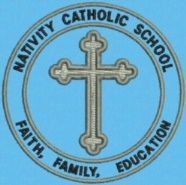  Student Registration2022 – 2023Family Name____________________________________________Home Address___________________________________________	City & Zip Code__________________________________________Home Phone (    )_______________Work (    )______________Cell(   )____________                       E-Mail__________________________________________________Are you registered at Nativity Catholic Church?__________Envelope No.___________Name(s) of Child(ren)     Grade Entering NEXT Year                       Name(s) of Child(ren)     Grade Entering NEXT Year   1.__________________________________            3.________________________________________2.__________________________________            4.________________________________________All families must pay through Blackbaud Tuition.  Tuition will be paid over eleven months (August – June).  You can choose a due date of the   1st - 10th  -  15th -  or 25th of the month. A $50.00 admin fee will be added to the first payment.Method of tuition payment for the 2022 – 2023 school year (Check one box below)			     (For School use only)     Pay in full by August 10, 2022 and save 3%     		      Based on current information provided:		Family 2022-2023 Tuition Rate:_____________    Re-enrollment in the Blackbaud program,     A $50.00 fee is added to your first payment.					                                                                                   Registration             cash__  check___   cc_____    New enrollment in the Blackbaud program.	                     General         ___    cash__  check___   cc_____    A $50.00 fee is added to your first payment.		  Fundraising  __        cash__   check__    cc____ _      *Families are expected to meet their financial, fundraising, and volunteer obligations.  Any family who is more than one month delinquent and has not made prior arrangements with the principal will be asked to remove their children from Nativity Catholic School.  A letter will be sent at the beginning of the second month.  No student will be allowed to begin school in August with an unpaid balance from the previous year.Parent / GuardianSignature___________________________________Date________________________2022 – 2023 School YearVirtus and Live ScanI understand that it is mandatory to have the Virtus class and Live Scan fingerprinting certificates on file at school in order to volunteer with the students (walk to church, field trips, class parties, carnivals, lunch duty).Parent Signature________________________________Date___________________INTERNET & ZOOM (secured) ACCESSMy child(ren) may access the internet through Nativity School, and participate in ZOOM classes if necessary________Yes		________NoParent Signature________________________________Date____________________USE OF WORK OR IMAGEWe might want to use your child’s/children’s picture or work for advertising (fliers, website  etc.)______Yes		________NoParent Signature_______________________________Date____________________OFF CAMPUS / WALKING TO MASSWe walk off campus to go to Mass (First Fridays, Holy Days, Reconciliation etc.)I give my child(ren) permission to walk to Mass/Annex for the 2022 – 2023 school year.Parent Signature______________________________Date______________________Person to call in case of emergency   Name                                                            Relationship                                       Number______________                                                             